Čj mluvnice + literatura + sloh:Přečti si celý text.  Dále pracuj dle úkolů pod textem.VELIKONOCEVelikonočn__ svátky patří mezi jedny z nejhezčích v roce. Nemají přesně stanovené datum, jako třeba __ánoce nebo Nový rok, určují se podle prvního jarního úplňku __ěsíce. Velikonoce se slaví už od nepam__ti. Jsou to svátky jara, kdy se příroda probouzí ze zimního spánku. Pro v__řící lidi, hlavně křesťany, jsou spojeny s památkou na __kříšení Krista.Velikonoční týden začíná předcházející neděli, které se říká Květná. Letos to je 5.dubna. Do kostelů se nosí k v__svěcení větvičky vrb__  jív__ (kočičky) nebo bříz__.Středa před Velikonocemi se nazývá Škaredá nebo sazometná. Ten den se mají v__metat komíny a má se důkladně uklízet. Kdo se bude tento den mračit, škaredit, bude se muset škaredit každou středu v celém roce!Zelený čtvrtek za své jméno vděčí legendě, že se __ežíš modlil na zelené louce. Tento den by se mělo jíst „zelené“ jídlo, aby byl člověk po cel__ rok zdráv. Doporučuje se špenát, kopřivy v nádivce, zelí, atd.Pátek před __elikonocemi se naz__vá Velký pátek. Věřilo se, že se tento den dějí zázraky. Země se otvírá, aby ukázala své poklady. Noc ze soboty na neděl__ dostala název Velká noc, protože podle pověsti ukřižovaný Ježíš Kristus vstal z mrtv__ch. Podle toho pak vznikl název Velikonoce.Na Boží hod velikonoční, který je letos v neděli 12. dubna, se připravovala velikonočn__ jídla: beránek, mazanec. Barvila a zdobila se vajíčka. Ta jsou s__mbolem začátku nového života a úrodnosti. Vajíčka se zdobí různými technikami, pak se jim říká kraslice.Na Velikonoční pondělí chodí chlapci a hodují. Šlehají děvčata pomlázkami, aby neuschla, byla pružná a ohebná. Za to dostávají v__koledovanou pomlázku – barevná vajíčka, kraslice, čokoládová kuřátka a zajíčky.Úkoly k textu: (piš do mluvnického sešitu)Doplň vynechaná písmena v textu – vypiš je do sešitu mluvnice.Urči mluvnické kategorie u vyznačených slov – uvědom si, o jaký slovní druh se jedná      (pád, číslo, rod, vzor):Jsou to svátky jara, kdy se příroda probouzí ze zimního spánku.Ta jsou s__mbolem začátku nového života a úrodnosti.Urči slovní druhy ve větě:Na Velikonoční pondělí chodí chlapci a hodují.Vyber správnou možnost: (piš jen odpovědi typu 1a, 2 b atd.)1. Podle čeho se vypočítává datum Velikonoc?a) podle začátku rokub) podle začátku jarac) podle prvního jarního úplňku2. Kdy je letos Květná neděle?a) 5.dubnab) 12. dubnac) nic takového není3. Kdo se bude na Škaredou středu mračit, ….a) hodně vyrosteb) nebude se nikdy mračitc) bude se mračit každou středu4. Na Zelený čtvrtek se má jísta) zelené oseníb) pistáciová zelená zmrzlinac) brokolice, salát, kapusta, špenát5. Slovo Velikonoce je odvozeno od Velké noci, kdy:a) byly dlouhé nocib) Ježíš vstal z mrtvýchc) Ježíš byl ukřižován6. Letošní Velikonoční pondělí připadá naa) 6. dubnab) 13. dubnac) 20. dubnaZde si můžeš vybrat ze 2 možností„Tvůrčí velikonoční psaní“Napiš krátký, smyšlený velikonoční příběh, ve kterém použiješ co nejvíce vyjmenovaných slov po B. Můžeš přimalovat obrázek.Napiš velikonoční přání (pohlednici) – do sešitu. Vyber si, komu budeš přání směřovat (zopakuj si, jak se píše adresa), můžeš přimalovat obrázek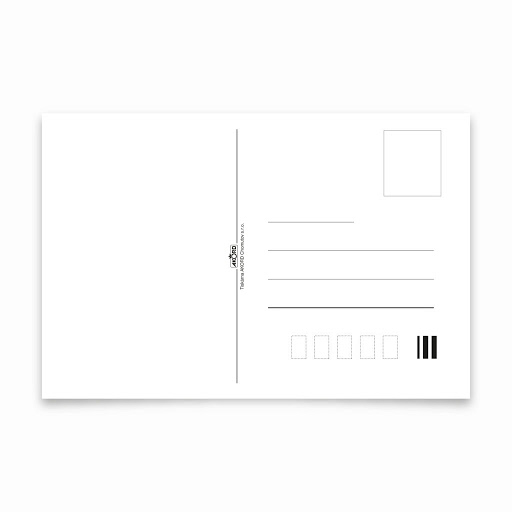 